Publicado en Quer-Guadalajara el 21/07/2021 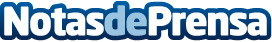 29 polluelos, de siete parejas, salen adelante en 2021 en el primillar de QuerDesde el inicio de su construcción, en 2008, y aún más con la confirmación del éxito del proyecto de reintroducción del cernícalo primilla en el Primillar puesto en marcha desde el Ayuntamiento en la estepa cerealista de Quer, se ha convertido en un referente medioambiental en la comarcaDatos de contacto:Javier Bravo606411053Nota de prensa publicada en: https://www.notasdeprensa.es/29-polluelos-de-siete-parejas-salen-adelante Categorias: Castilla La Mancha Ecología Industria Alimentaria http://www.notasdeprensa.es